Fan insert ER 60 EPacking unit: 1 pieceRange: 
Article number: 0084.0371Manufacturer: MAICO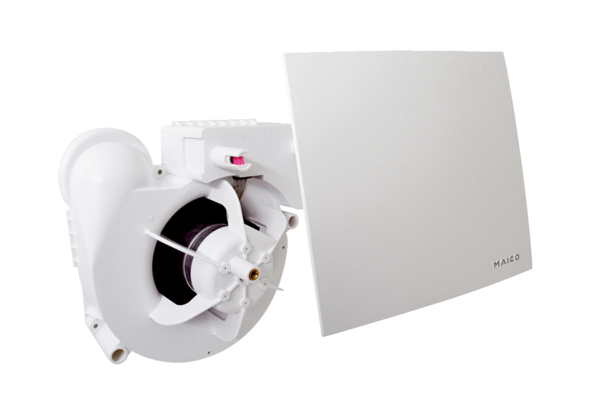 